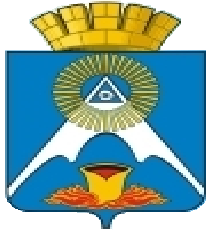 АДМИНИСТРАЦИЯ КУШВИНСКОГО ГОРОДСКОГО ОКРУГАП О С Т А Н О В Л Е Н И Еот 25.08.2016г. № 1173г. КушваОб утверждении Комплекса мер («Адресная программа») по повышению безопасности дорожного движения вблизи образовательных учреждений Кушвинского городского округа на 2016-2018 годыВ соответствии с Федеральным законом от 10 декабря 1995 года № 196-ФЗ «О безопасности дорожного движения», руководствуясь Федеральным законом от 6 октября 2003 года № 131-ФЗ «Об общих принципах организации местного самоуправления в Российской Федерации», руководствуясь Уставом Кушвинского городского округа, администрация Кушвинского городского округаПОСТАНОВЛЯЕТ:1. Утвердить Комплекс мер («Адресная программа») по повышению безопасности дорожного движения вблизи образовательных учреждений Кушвинского городского округа на 2016-2018 годы (прилагается).2. Настоящее постановление разместить на официальном сайте Кушвинского городского округа в сети Интернет.	3. Контроль над исполнением настоящего постановления возложить на заместителя главы администрации Кушвинского городского округа     Веремчука В.Н.Глава администрации городского округа			 	          М.В.СлепухинУТВЕРЖДЕНпостановлением администрацииКушвинского городского округа 25.08.2016 № 1173«Об утверждении Комплекса мер («Адресная программа») по повышению безопасности дорожного движения вблизи образовательных учреждений Кушвинского городского округа на 2016-2018 годы»Комплекс мер («Адресная программа») по повышению безопасности дорожного движения вблизи образовательных учреждений Кушвинского городского округа на 2016-2018 годыРаздел I. Паспорт Адресной программыРаздел II. Комплекс мер («Адресная программа») по повышению безопасности дорожного движения вблизи образовательных учреждений Кушвинского городского округа на 2016-2018 годыГлава I. Обоснование Адресной программыАварийность на дорогах является одной из самых серьезных социально- экономических проблем.К основным факторам, определяющим причины высокого уровня аварийности, следует отнести:- низкий уровень транспортной дисциплины со стороны участников дорожного движения;- недостатки системы управления,  регулирования и контроля деятельности по обеспечению дорожного движения;- неудовлетворительное состояние улично-дорожной сети, недостаточное количество электроосвещения, дорожных знаков и разметки;-диспропорция между темпами роста количества транспортных средств и развитием улично - дорожной сети;- необходимость развития в городском округе направления по профилактике детского дорожно-транспортного травматизма. В последние годы увеличение экономической активности населения и рост парка автотранспортных средств, привели к резкому повышению числа дорожно-транспортных происшествий. Одна из причин – сопутствующие  дорожные условия, связанные как с неудовлетворительным содержанием автомобильных дорог, так и с их недостаточным техническим оснащением. Требуется особое внимание к работам по содержанию автомобильных дорог, включающих в себя своевременное нанесение горизонтальной дорожной разметки, установку и замену ограждений территории учреждений, ограждений пешеходных переходов, и другие работы, связанные с обеспечением безопасности дорожного движения, удобства эксплуатации автодорог и увеличение срока службы их покрытий. С 28 февраля 2014 года введены в действие новые изменения в национальные стандарты - ГОСТы по безопасности дорожного движения, главной целью которых является снижение показателей аварийности на пешеходных переходах.  Данные изменения устанавливают новые требования к техническим средствам организации дорожного движения и другим элементам обустройства дорог, улучшающие характеристики пешеходных переходов. Особо изменения также касаются требований к обустройству пешеходных переходов, а именно:использование разметки пешеходного перехода на желтом фоне;использование дорожных знаков «Пешеходный переход» на светоотражающих щитах желто-зеленого цвета, а также дополнительное оборудование их желтым мигающим сигналом светофора у образовательных учреждений;установка искусственных дорожных неровностей («лежачих полицейских») перед каждым пешеходным переходом в населенных пунктах, за исключением магистральных дорог и улиц;дублирование предупреждающих дорожных знаков (в т.ч. знака «Дети») дорожной разметкой на каждой полосе движения.Улично-дорожная сеть автодорог общего пользования города Кушва в настоящее время не в полной мере соответствует социально-экономическим потребностям общества.  Только при комплексном подходе к решению вопросов по обеспечению безопасного движения, непрерывным развитием системы обеспечения безопасности дорожного движения в соответствии с намеченной Адресной программой можно уменьшить количество ДТП, снизить количество пострадавших в дорожно-транспортных происшествиях, в том числе с участием детей. Чтобы добиться снижения социально-экономического ущерба от дорожной аварийности в условиях постоянного роста автомобилизации, необходимо непрерывное развитие системы в области обеспечения безопасности дорожного движения путём реализации долгосрочных муниципальных программ повышения безопасности дорожного движения.Глава II. Основные цели и задачи Адресной программыОсновной целью Комплекса мер («Адресная программа») по повышению безопасности дорожного движения вблизи образовательных учреждений Кушвинского городского округа на 2016-2018 годы является обеспечение охраны жизни, здоровья граждан и их имущества, гарантии их законных прав на безопасные условия при движении по дорогам.Основными задачами Комплекса мер («Адресная программа») по повышению безопасности дорожного движения вблизи образовательных учреждений Кушвинского городского округа на 2016-2018 годы являются: предупреждение опасного поведения участников дорожного движения и повышения уровня безопасности транспортных средств на территории Кушвинского городского округа;создание системы непрерывного обучения детей правилам безопасного поведения на дорогах и улицах;повышение эффективности мер по профилактике дорожно-транспортных происшествий (ДТП);организация и обеспечение безопасности движения.Раздел III. Перечень основных мероприятий Адресной программыИспользованные сокращения:МКУ КГО КЖКС - муниципальное казенное учреждение Кушвинского городского округа «Комитет жилищно-коммунальной сферы»УО КГО – Управление образования Кушвинского городского округаМАОУ СОШ – муниципальное автономное образовательное учреждение средняя общеобразовательная школаМКОУ СОШ – муниципальное казенное образовательное учреждение средняя общеобразовательная школаМБУ ДО КГО – муниципальное бюджетное учреждение дополнительного образования Кушвинского городского округаМБУ КГО – муниципальное бюджетное учреждение Кушвинского городского округаМАДОУ – муниципальное автономное дошкольное образовательное учреждениеНаименование программыКомплекс мер («Адресная программа») по повышению безопасности дорожного движения вблизи образовательных учреждений Кушвинского городского округа на 2016-2018 годы (далее – Адресная программа)Ответственный за реализацию программыЗаместитель главы администрации Кушвинского городского округаДиректор программы Администрация Кушвинского городского округаДата начала реализации программы2016 годДата окончания реализации программы2018 годЦели и задачи программыЦель: Обеспечение сохранности жизни, здоровья граждан и их имущества, гарантии их законных прав на безопасные условия при движении по дорогам.Задачи: предупреждение опасного поведения участников дорожного движения и повышения уровня безопасности транспортных средств на территории Кушвинского городского округа;создание системы непрерывного обучения детей правилам безопасного поведения на дорогах и улицах;повышение эффективности мер по профилактике дорожно-транспортных происшествий (ДТП);организация и обеспечение безопасности движения.Целевые индикаторы и показатели, ожидаемые конечные результаты реализации программы1) снижение количества дорожно-транспортных происшествий на территории Кушвинского городского округа;2) снижение количества дорожно-транспортных происшествий на территории Кушвинского городского округа с участием детей;3) совершенствование организации движения транспорта и пешеходов на территории Кушвинского городского округа, в том числе вблизи образовательных учреждений.Характеристика мероприятий  Совершенствование комплексной системы профилактики ДТП.Совершенствование организации дорожного движения в соответствии с требованиями национального стандарта в области безопасности дорожного движения.Предупреждение опасного поведения участников дорожного движения и повышение уровня безопасности транспортных средств на территории Кушвинского городского округа.Объемы и источники финансированияРеализация мероприятий программы осуществляется в соответствии с действующими на территории Кушвинского городского округа муниципальными программами.№Наименование мероприятийГоды реализации мероприятий / количествоГоды реализации мероприятий / количествоГоды реализации мероприятий / количествоГоды реализации мероприятий / количествоОтветственный за исполнениеОтветственный за исполнение№Наименование мероприятий2016 год2017 год2018 год ИтогоОтветственный за исполнениеОтветственный за исполнение1Нанесение горизонтальной разметки дорожного полотна на желтом фоне вблизи всех образовательных учреждений (ежегодно, постоянно).+++МКУ КГО «КЖКС»МКУ КГО «КЖКС»2Установка дорожных знаков на светоотражающих щитах желто-зеленого цвета, в том числе:МКУ КГО «КЖКС»МКУ КГО «КЖКС»2.1.Знак 1.23. «Дети» желтый фон, 800 метровая зона, в том числе:210021МАОУ СОШ № 1 (ул.Союзов, Свободы)4 шт.МАОУ СОШ № 3 (ул.Строителей)2 шт.МАОУ СОШ № 4 (ул.Магистральная)1 шт.МАОУ СОШ № 6 (ул.Красноармейская)2 шт.МАОУ СОШ № 10, в том числе:- 1 здание - ул.Прокофьева, ул.Рабочая, - 2 здание - ул.Дзержинского, - 3 здание – пер.Безымянный, ул.Лесорубов, ул.Чехова, ул.Пархоменко.2 шт. (ул. Станционная)2 шт. (ул.Чехова)МКОУ СОШ пос.Азиатская (ул.Стадионная,1)-МАОУ СОШ № 20(ул.Победы, ул.Луначарского, ул.Коммуны)2 шт.МАДОУ № 10 (ул. Ленина,176)2 шт.МБУ ДО КГО « Кушвинская детская музыкальная школа» (ул.Луначарского,5)2 шт.МБУ КГО «Центр по физической культуре, спорту и туризму «Горняк»» (ул. Луначарского)2 шт.2.2.Знак 3.24. «40» простой фон, 800 метровая зона, в том числе:190019МАОУ СОШ № 1 (ул.Союзов, Свободы)4 шт.МАОУ СОШ № 3 (ул.Строителей)2 шт.МАОУ СОШ № 4 (ул.Магистральная)1 шт. МАОУ СОШ № 6 (ул.Красноармейская)2 шт.МАОУ СОШ № 10, в том числе:- 1 здание - ул.Прокофьева, ул.Рабочая, - 2 здание - ул.Дзержинского, - 3 здание – пер.Безымянный, ул.Лесорубов, ул.Чехова, ул.Пархоменко.2 шт. (ул.Станционная)2 шт. (ул.Чехова)МАОУ СОШ № 20 (ул.Победы, ул.Луначарского, ул.Коммуны)2 шт.МАДОУ № 10 (ул. Ленина,176)2 шт.МБУ ДО КГО « Кушвинская детская музыкальная школа» (ул.Луначарского,5)2 шт.МБУ КГО «Центр по физической культуре, спорту и туризму «Горняк»» (ул. Луначарского)3Освещение подходов к образовательным учреждениям, в том числе:МКУ КГО «КЖКС»МАОУ СОШ № 10(ул.Прокофьева, ул.Рабочая, ул.Дзержинского, ул.Лесорубов, ул.Чехова, ул.Трактористов)+МКОУ СОШ пос.Азиатская (ул.Стадионная,1)+МАОУ СОШ № 20(ул.Победы, ул.Луначарского, ул.Коммуны)+4Установка знаков 1.17. «Искусственная неровность»60066МКУ КГО «КЖКС»МАОУ СОШ № 1 (ул.Союзов, Свободы)2МАОУ СОШ № 4 (ул.Магистральная)2МАОУ СОШ № 6 (ул.Красноармейская)МАОУ СОШ № 20(ул.Победы, ул.Луначарского, ул.Коммуны)25Установка ограждений пешеходных переходов276909696МКУ КГО «КЖКС»МАОУ СОШ № 3 (ул.Строителей), ул. Союзов4 – пер. Строителей-Союзов12МАОУ СОШ № 3 (ул.Строителей), ул. Союзов2-СоюзовМАОУ СОШ № 4 (ул.Магистральная)2МБУ ДО КГО « Кушвинская детская музыкальная школа» (ул.Луначарского,5)6МАОУ СОШ № 6 (ул.Красноармейская)77Ул. Станционная8МБУ КГО «Центр по физической культуре, спорту и туризму«Горняк»», ул. Луначарского, ул. Луначарского – ул. Строителей36МАОУ СОШ № 10, в том числе:- 1 здание - ул.Прокофьева, ул.Рабочая, - 2 здание - ул.Дзержинского, - 3 здание – пер.Безымянный, ул.Лесорубов, ул.Чехова, ул.Пархоменко.1зд - 43зд - 4МКОУ СОШ пос.Азиатская (ул.Стадионная,1)46Установка тротуаровМКУ КГО «КЖКС»МАОУ СОШ № 10, в том числе:- 1 здание - ул.Прокофьева, ул.Рабочая, - 2 здание - ул.Дзержинского, - 3 здание – пер.Безымянный, ул.Лесорубов, ул.Чехова, ул.Пархоменко.+МКОУ СОШ пос.Азиатская (ул.Стадионная,1)+МАОУ СОШ № 20(ул.Победы, ул.Луначарского, ул.Коммуны)+7Оборудование кабинетов «Светофор»11022УО КГОМАОУ СОШ № 10 (1 комплект)1МАОУ СОШ № 1 (1 комплект)18Установка ограждений территории образовательных учреждений:УО КГОМАОУ СОШ № 10 (завершение работ здания 2, 3)+9Установка светофорного объекта Т-7:06288- МБУ ДО КГО « Кушвинская детская музыкальная школа» (ул.Луначарского,5)1 объект (4 шт.)МКУ КГО «КЖКС»- МАОУ СОШ № 1 (ул. Свободы, Союзов)1 объект (8 шт.)МКУ КГО «КЖКС»- МАОУ СОШ № 4 (ул. Магистральная)1 объект (12 шт.)МКУ КГО «КЖКС»- МАОУ СОШ № 6 (ул. Красноармейская)1 объект (4 шт.)МКУ КГО «КЖКС»- МАОУ СОШ № 20 (ул. Победы)1 объект (4 шт.)МКУ КГО «КЖКС»- музыкальная школа ст.ГБД (ул. Станционная)1 объект (4 шт.)МКУ КГО «КЖКС»- МАОУ СОШ № 10 ( ул.Прокофьева, ул.Дзержинского, ул.Лесорубов)1 объект (12 шт.)МКУ КГО «КЖКС»- МКОУ СОШ пос.Азиатская1 объект (4 шт.)МКУ КГО «КЖКС»